ANEXO N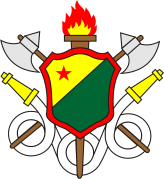 ESTADO DO ACRECORPO DE BOMBEIROS MILITARTERMO DE RESPONSABILIDADE DE LOTAÇÃO MÁXIMAEu,...................................................................................(Nome do responsável) CPF/CNPJ n................................................., responsável pela realização do Evento .................................(nome do evento), com data de realização do dia  ___/___/___ ao dia  ___/___/___, visando a concessão do Certificado de Aprovação do Corpo de Bombeiros Militar do Estado do Acre, atesto que o evento realizado na ,...................................................................................(Endereço do evento), Município de ..................................., terá controle de lotação máxima por recinto e/ou setor conforme especificado no Projeto de Ocupação Temporária aprovado nessa Corporação sob o n. ....................Dessa maneira, assumo toda a responsabilidade civil e criminal sobre a responsabilidade assumida neste termo.Rio Branco, ..........de............................................de........................................................................................................................(Assinatura do responsável conforme documento de identificação oficial*)* Cópia da documentação deverá ser anexada junto ao termo